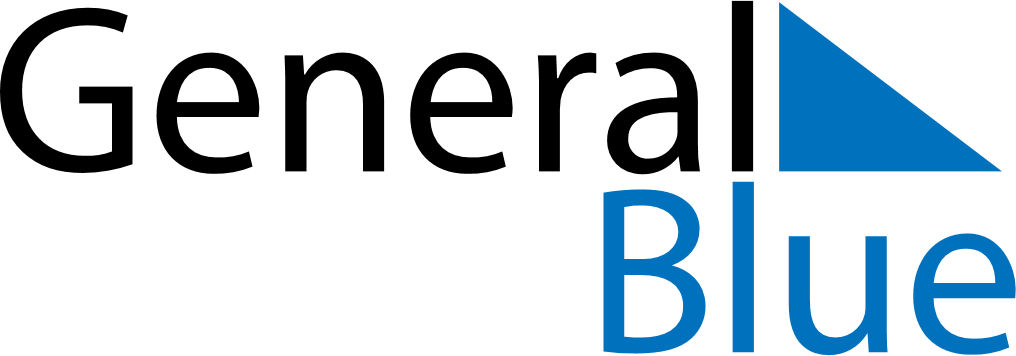 August 2024August 2024August 2024August 2024August 2024August 2024Kohila, Raplamaa, EstoniaKohila, Raplamaa, EstoniaKohila, Raplamaa, EstoniaKohila, Raplamaa, EstoniaKohila, Raplamaa, EstoniaKohila, Raplamaa, EstoniaSunday Monday Tuesday Wednesday Thursday Friday Saturday 1 2 3 Sunrise: 5:07 AM Sunset: 9:46 PM Daylight: 16 hours and 39 minutes. Sunrise: 5:09 AM Sunset: 9:44 PM Daylight: 16 hours and 34 minutes. Sunrise: 5:12 AM Sunset: 9:42 PM Daylight: 16 hours and 29 minutes. 4 5 6 7 8 9 10 Sunrise: 5:14 AM Sunset: 9:39 PM Daylight: 16 hours and 25 minutes. Sunrise: 5:16 AM Sunset: 9:37 PM Daylight: 16 hours and 20 minutes. Sunrise: 5:18 AM Sunset: 9:34 PM Daylight: 16 hours and 15 minutes. Sunrise: 5:21 AM Sunset: 9:32 PM Daylight: 16 hours and 11 minutes. Sunrise: 5:23 AM Sunset: 9:29 PM Daylight: 16 hours and 6 minutes. Sunrise: 5:25 AM Sunset: 9:27 PM Daylight: 16 hours and 1 minute. Sunrise: 5:28 AM Sunset: 9:24 PM Daylight: 15 hours and 56 minutes. 11 12 13 14 15 16 17 Sunrise: 5:30 AM Sunset: 9:21 PM Daylight: 15 hours and 51 minutes. Sunrise: 5:32 AM Sunset: 9:19 PM Daylight: 15 hours and 46 minutes. Sunrise: 5:35 AM Sunset: 9:16 PM Daylight: 15 hours and 41 minutes. Sunrise: 5:37 AM Sunset: 9:14 PM Daylight: 15 hours and 36 minutes. Sunrise: 5:39 AM Sunset: 9:11 PM Daylight: 15 hours and 31 minutes. Sunrise: 5:41 AM Sunset: 9:08 PM Daylight: 15 hours and 26 minutes. Sunrise: 5:44 AM Sunset: 9:05 PM Daylight: 15 hours and 21 minutes. 18 19 20 21 22 23 24 Sunrise: 5:46 AM Sunset: 9:03 PM Daylight: 15 hours and 16 minutes. Sunrise: 5:48 AM Sunset: 9:00 PM Daylight: 15 hours and 11 minutes. Sunrise: 5:51 AM Sunset: 8:57 PM Daylight: 15 hours and 6 minutes. Sunrise: 5:53 AM Sunset: 8:54 PM Daylight: 15 hours and 1 minute. Sunrise: 5:55 AM Sunset: 8:52 PM Daylight: 14 hours and 56 minutes. Sunrise: 5:57 AM Sunset: 8:49 PM Daylight: 14 hours and 51 minutes. Sunrise: 6:00 AM Sunset: 8:46 PM Daylight: 14 hours and 46 minutes. 25 26 27 28 29 30 31 Sunrise: 6:02 AM Sunset: 8:43 PM Daylight: 14 hours and 41 minutes. Sunrise: 6:04 AM Sunset: 8:40 PM Daylight: 14 hours and 35 minutes. Sunrise: 6:07 AM Sunset: 8:37 PM Daylight: 14 hours and 30 minutes. Sunrise: 6:09 AM Sunset: 8:35 PM Daylight: 14 hours and 25 minutes. Sunrise: 6:11 AM Sunset: 8:32 PM Daylight: 14 hours and 20 minutes. Sunrise: 6:13 AM Sunset: 8:29 PM Daylight: 14 hours and 15 minutes. Sunrise: 6:16 AM Sunset: 8:26 PM Daylight: 14 hours and 10 minutes. 